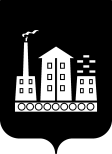 АДМИНИСТРАЦИЯГОРОДСКОГО ОКРУГА СПАССК-ДАЛЬНИЙПОСТАНОВЛЕНИЕ23 августа 2019 г.             г. Спасск-Дальний, Приморского края                      № 362-па  О внесении изменений в постановление Администрации городского округа Спасск-Дальний от 07 февраля 2019 г. № 39-па «О  принятии актов обследований и заключений межведомственной комиссии по  признанию жилых помещений непригодными для проживания и многоквартирных домов аварийными и подлежащим сносу»Руководствуясь пунктом  6 статьи 17 Федерального закона от 06 октября 2003г. № 131-ФЗ «Об общих принципах организации местного самоуправления в Российской Федерации», постановлением Правительства Российской Федерации от 28 января 2006г. № 47 «Об утверждении Положения о признании помещения жилым помещением, жилого помещения непригодным для проживания и многоквартирного дома аварийным и подлежащим сносу или реконструкции, садового дома жилым домом и жилого дома садовым домом», статьей 14 Жилищного кодекса Российской Федерации, Уставом городского округа Спасск-Дальний, Администрация городского округа Спасск-ДальнийПОСТАНОВЛЯЕТ:	1. Внести в  постановление Администрации городского округа Спасск-Дальний от 07 февраля 2019 г.  № 39-па «О  принятии актов обследований и заключений межведомственной комиссии по  признанию жилых помещений непригодными для проживания и многоквартирных домов аварийными и подлежащим сносу» следующие изменения:           1.1. дополнить пункт 5 постановления подпунктом 5.1 следующего содержания:            «5.1. Управлению жилищно-коммунального хозяйства (Симоненко) направить собственникам многоквартирного дома, признанного аварийным (приложение № 3), требование о сносе, в соответствии  пунктом 10 статьи 32 Жилищного кодекса Российской Федерации»;            1.2.  в приложениях № 1, 2, 3 к постановлению слова «ул. 3я-Загородная, 2а» заменить  словами  «ул. 3я-Загородная, 2».            3. Административному управлению Администрации городского округа Спасск-Дальний (Моняк) настоящее постановление  опубликовать в периодическом печатном издании и разместить на официальном сайте городского округа Спасск-Дальний.4. Контроль за исполнением настоящего постановления возложить на первого заместителя главы Администрации городского округа Спасск-Дальний  О.А.Митрофанова5. Настоящее постановление вступает в силу со дня его официального опубликования.Глава городского округа Спасск - Дальний			                          В.В. Квон